* Denotes required information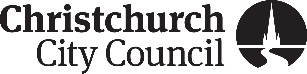 FURTHER SUBMISSION IN SUPPORT OF OR OPPOSITION TO A SUBMISSION RECEIVED ON A PLAN CHANGE TO THE 
CHRISTCHURCH DISTRICT PLANClause 8 of Schedule 1, Resource Management Act 1991Office use only
F-Submission No.Submissions can be:Submissions can be:Submissions can be:Submissions can be:Posted to:City Planning TeamChristchurch City CouncilPO Box 73012Christchurch 8154Delivered to:Ground floor reception53 Hereford StreetChristchurchAttn: City Planning TeamEmailed to:PlanChange@ccc.govt.nz PlanChange@ccc.govt.nz PlanChange@ccc.govt.nz This is a further submission on:Plan Change Number:*   Your name and contact details:Your name and contact details:Full name of person or organisation making further submission:*Full name of person or organisation making further submission:*Address for service:*Address for service:*Email:Phone:*Person of interest declaration* I am (state whether you are): 
Explain the grounds for saying you come within category (a) or (b) above:Note to person making further submissionA further submission can only support or oppose an original submission listed in the summary.  It is not an opportunity to make a fresh submission on matters not raised in the submissions.A copy of your further submission must be served on the original submitter within 5 working days of making the further submission to the Council.I support / oppose (choose one) the submission of:*  (Please insert the name and address of the original submitter, and submission number of the original submission.  If you are making a further submission on multiple submitters, please use the table form on the last page and make sure it is attached.)The particular parts of the submission that I support / oppose (choose one) are:* (You should clearly indicate which parts of the original submission you support or oppose (state S and D number as shown in the summary of submission), together with the relevant provision of the proposed Plan Change.)The reasons for my support (or opposition) are:*  (Please give precise details)I seek that the whole or part of the submission be allowed / disallowed:*  (Please specify the relevant parts)Please indicate by ticking the relevant box whether you wish to be heard in support of your further submission.*  I wish to /    I do not wish to          speak at the hearing in support of my further submission.Joint submissions (Please tick this box if you agree)If you have used extra sheets for this submission, please attached them to this form and indicate this below*If you have used extra sheets for this submission, please attached them to this form and indicate this below*Signature of submitter (or person authorised to sign on behalf of submitter)  A signature is not required if you make your submission by electronic means.Signature of submitter (or person authorised to sign on behalf of submitter)  A signature is not required if you make your submission by electronic means.Signature:Date:  Submissions are public informationThe information requested in this submission, including your contact details is required by the Resource Management Act 1991.  A copy of your submission will be made available for inspection at all Council service centres and libraries in accordance with the requirements of the Act.  A document summarising all submissions and including names and addresses of submitters will be posted on the Council’s website.If you consider there are compelling reasons why your contact details should be kept confidential, you should contact the Statutory Administration Adviser at 941 8999.Submissions are public informationThe information requested in this submission, including your contact details is required by the Resource Management Act 1991.  A copy of your submission will be made available for inspection at all Council service centres and libraries in accordance with the requirements of the Act.  A document summarising all submissions and including names and addresses of submitters will be posted on the Council’s website.If you consider there are compelling reasons why your contact details should be kept confidential, you should contact the Statutory Administration Adviser at 941 8999.Submitter Name and Address for service*Submission No.Decision No.Support or Oppose*Reasons for support / opposition*
(Please give precise details)Decision sought (I seek the whole or part of the submission to be allowed / disallowed)*
(Please specify the relevant parts)Example:
John Doe, 21 Jump Street, Papanui, Christchurch 8051S10D1 – D5SupportI support this submission because…I seek the whole submission to be allowed.